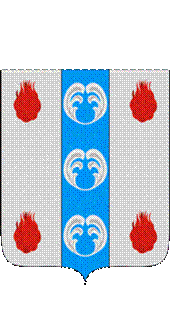 Российская ФедерацияНовгородская областьДУМА ПОДДОРСКОГО МУНИЦИПАЛЬНОГО РАЙОНАР Е Ш Е Н И Еот 08.09.2022 № 160с. ПоддорьеВ соответствии с Федеральным законом от 14 марта 2022 года № 60-ФЗ «О внесении изменений в отдельные законодательные акты Российской Федерации» Дума Поддорского муниципального районаРЕШИЛА: 1. Внести Изменение в Порядок проведения конкурса по отбору кандидатур на должность Главы Поддорского муниципального района, утвержденный решением Думы Поддорского муниципального района от 11.09.2020 № 303 (далее – Порядок), следующие изменения: 1.1. Подпункт 7 пункта 4 Порядка изложить в новой редакции: «7) сведения о наличии или отсутствии гражданства (подданства) иностранного государства либо получения кандидатом вида на жительство или иного документа, подтверждающего право на постоянное проживание на территории иностранного государства».2.Опубликовать решение Думы в муниципальной газете «Вестник Поддорского муниципального района» и разместить на официальном сайте Администрации Поддорского муниципального района в информационно - телекоммуникационной сети «Интернет».Главамуниципального района                                                        Е.В.ПанинаПредседатель ДумыПоддорского муниципального района                              Т.Н.КрутоваО внесении изменений в Порядок проведения конкурса по отбору кандидатур на должность Главы Поддорского муниципального района